If You Are Unable To Serve, Please Contact Pastor Jeff ASAP: 714-791-3730  //  jgresham@calvarybeachside.com*Substitutes will be marked with an asterisk symbol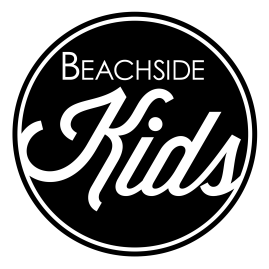 Sunday Schedule March 201849:30 Service4-5K-1Pre-KNurseryToddlers2-349:30 ServiceMatt L.Andrea L.Sam L.Karen K.Don D.Lindsey L.*Carol M.*Karin D*Jing A.Ben A.Becki S.Michaela V.Check InsCarl, Karen, Carl, Karen, Carl, Karen, Carl, Karen, Carl, Karen, Carl, Karen, Lesson #20Abraham Offers Isaac - Genesis 22:1-18Abraham Offers Isaac - Genesis 22:1-18Abraham Offers Isaac - Genesis 22:1-18Abraham Offers Isaac - Genesis 22:1-18Abraham Offers Isaac - Genesis 22:1-18Abraham Offers Isaac - Genesis 22:1-18119:30 Service4-5K-1Pre-KNurseryToddlers2-3119:30 ServiceDebbi O.Bob W.Karen K.Amy S.Shelly L.*Marti D.Barbara W.Mike W.Billy V.*Bre W.Allie W.Check InsDarryl, DeenaDarryl, DeenaDarryl, DeenaDarryl, DeenaDarryl, DeenaDarryl, DeenaLesson #269The Last Supper - Luke 22:7-20The Last Supper - Luke 22:7-20The Last Supper - Luke 22:7-20The Last Supper - Luke 22:7-20The Last Supper - Luke 22:7-20The Last Supper - Luke 22:7-20189:30 Service4-5K-1Pre-KNurseryToddlers2-3189:30 Service*Kelie B.*Ron B.Karen K.*Danielle M.Robert M.Barbra R.Joan M.*Yolanda S.*Mark S.Becki S.Michaela V.Check InsCarl, Karen,Carl, Karen,Carl, Karen,Carl, Karen,Carl, Karen,Carl, Karen,Lesson # 273The Garden of Gethsemane - Luke 22:39-53The Garden of Gethsemane - Luke 22:39-53The Garden of Gethsemane - Luke 22:39-53The Garden of Gethsemane - Luke 22:39-53The Garden of Gethsemane - Luke 22:39-53The Garden of Gethsemane - Luke 22:39-53259:30 Service4-5K-1Pre-KNurseryToddlers2-3259:30 Service*Jennifer G.*Chloe G.Karen K.*Shelly L.* Barbara W.Mike W.*Kim S.*Billy V.Bre W.Allie W.Check InsDeena, Colby, Lauren,Deena, Colby, Lauren,Deena, Colby, Lauren,Deena, Colby, Lauren,Deena, Colby, Lauren,Deena, Colby, Lauren,Lesson #277Jesus is Crucified - Luke 23:26-49Jesus is Crucified - Luke 23:26-49Jesus is Crucified - Luke 23:26-49Jesus is Crucified - Luke 23:26-49Jesus is Crucified - Luke 23:26-49Jesus is Crucified - Luke 23:26-49